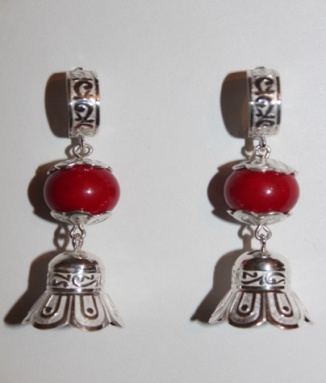 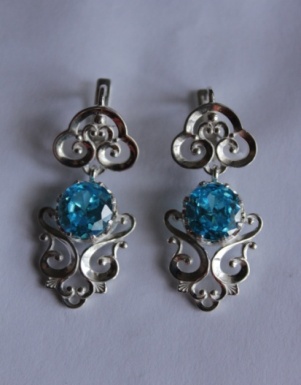 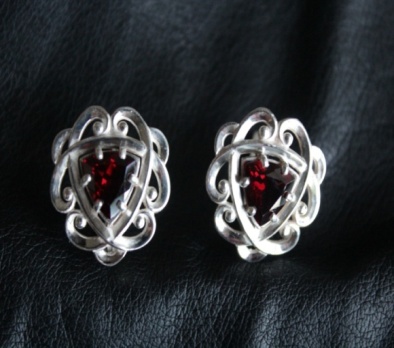            АРТ. СМ-1.001                           АРТ. СМ-1.002                                 АРТ. СМ-1.003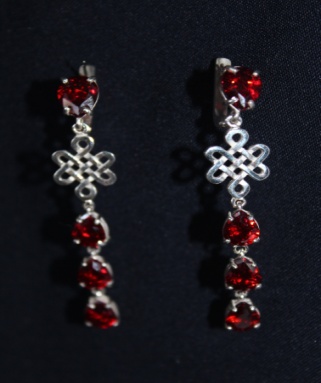 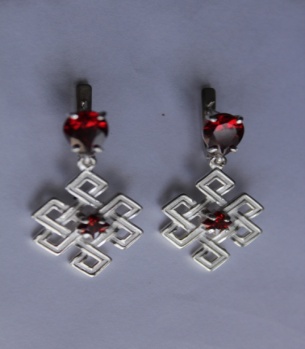 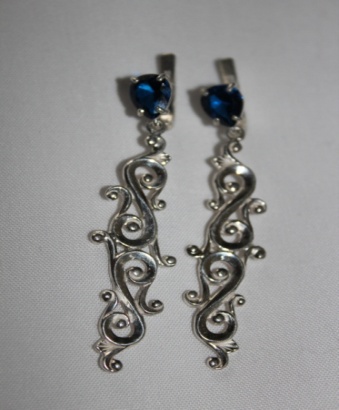        АРТ.  СМ-1.004                                АРТ. СМ-1.005                              АРТ.СМ-1.006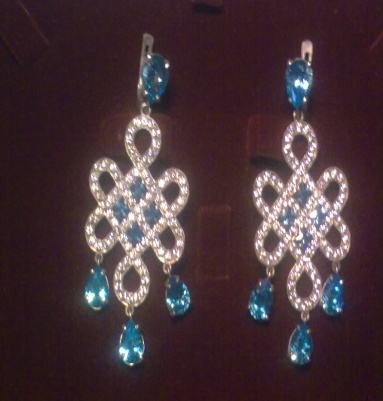 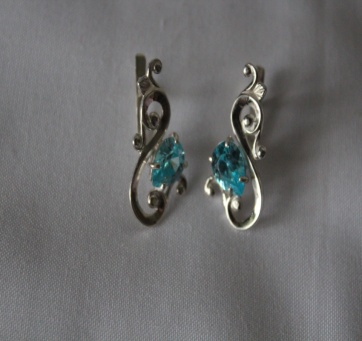 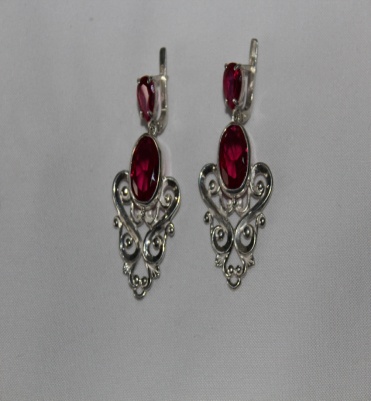           АРТ.СМ-1.007                                АРТ.СМ-1. 007                               АРТ.СМ-1.009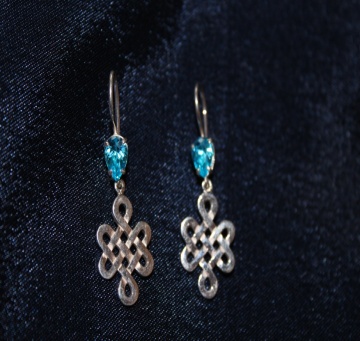 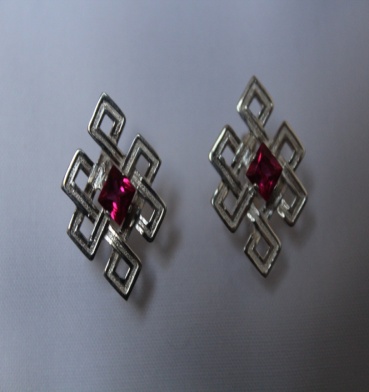 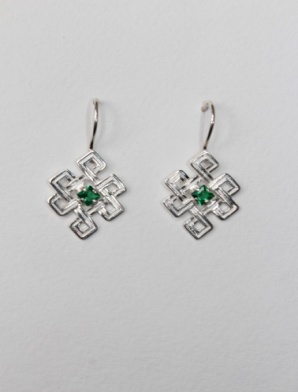          АРТ. СМ-1.010                                АРТ.СМ-1.011                               АРТ.СМ-1.012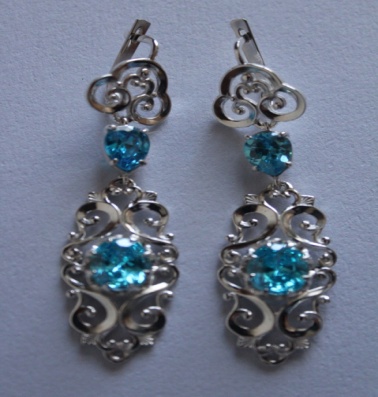 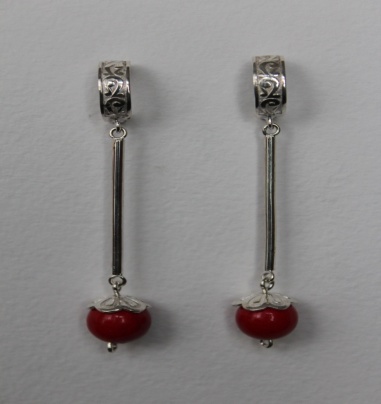 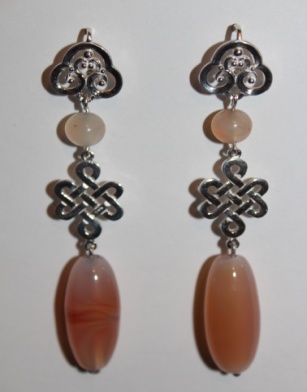          АРТ.СМ-1.013                               АРТ. СМ-1.014                              АРТ. СМ-1.015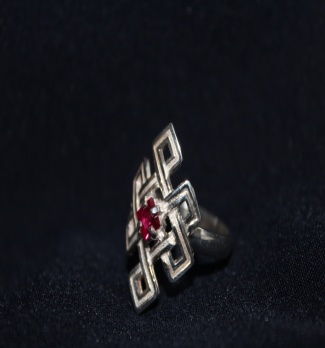 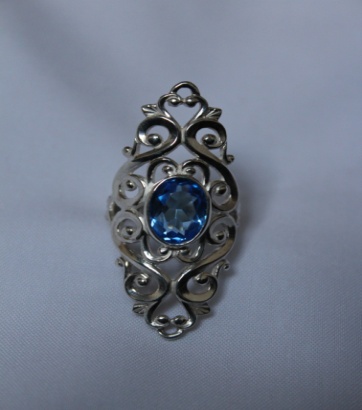 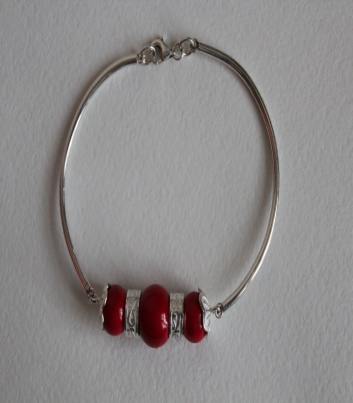      АРТ.КМ-2.001                                     АРТ. КМ-2.001                              АРТ.БМ-5.001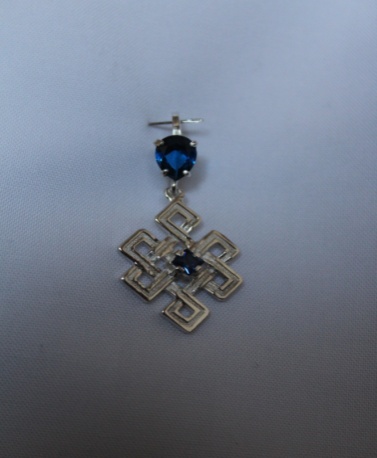 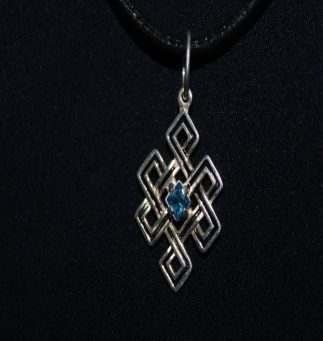 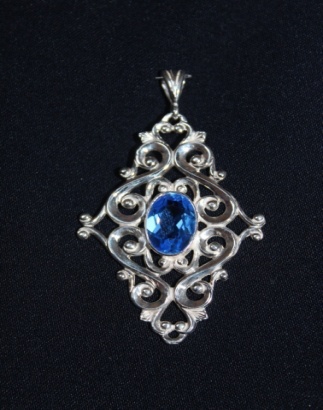      АРТ. ПМ-3.001                                    АРТ.ПМ-3.002                           АРТ. ПМ-003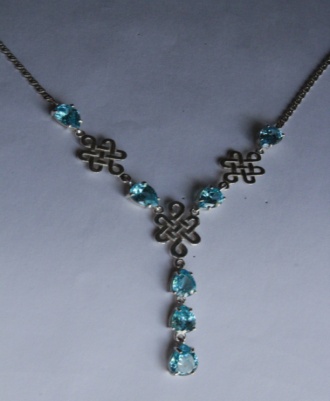 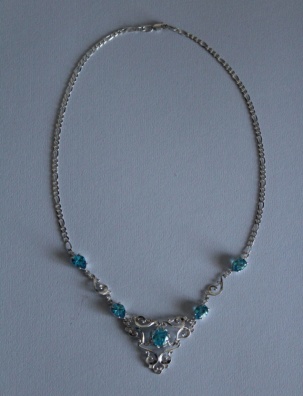 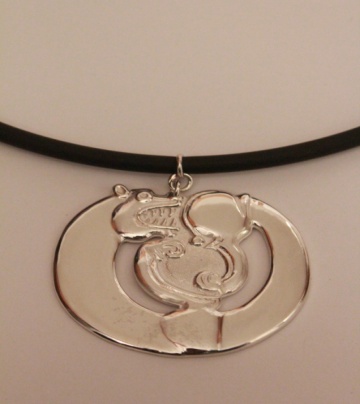      АРТ. ШМ-4.001                                АРТ. ШМ-4.002                                     АРТ.ШМ-4.003                      